大分海上保安部巡視艇『ゆふぎり』体験航海のご案内大分海上保安部所属の消防機能強化型巡視艇『ゆふぎり』が津久見湾にやって来ます!!今回は『ゆふぎり』に乗船し、津久見湾を“体験航海”します。消防艇の日頃の活躍の様子を実際に体験できる貴重な機会です。その他にも『ヘリコプター』による海難救助訓練も行われ、日頃感じることの出来ないスケールを感じることができ、さらに海上保安ブースではパネルの展示も行っています。体験航海及び海難救助訓練は、下記内容にて実施致しますので、日頃経験することのできない体験をこの機会に一度体験されてみてはいかがでしょうか?大分海上保安部「巡視艇ゆふぎり」体験航海、海上自衛隊「ミサイル艇しらたか」一般公開のブースにて記念本（高校生以下には冷たい“つくみアイス”）をプレゼントいたします。※当日は、止むを得ない都合により、急遽内容の変更や中止となる場合が御座いますのでご了承ください。日　　時　：　７月１３日(土)  ◆海難救助訓練　①１１：２０～◆体験航海　　　　①１２：００～１３：３０、②１４：００～１５：３０　※受付開始は体験航海開始≪１時間前≫から行います。　※定員については、１航海につき先着３０名限定です。定員に達した場合は、その時点で受付は終了します。※妊娠中の方や４歳未満のお子様は、乗船することはできません。場　　所　：　津久見港　つくみん公園海側岸壁協　　力 ：  大分海上保安部　津久見分室お問い合わせ先　　港まつり海上部　事務局　　津久見商工会議所　℡０９７２－８２－５１１１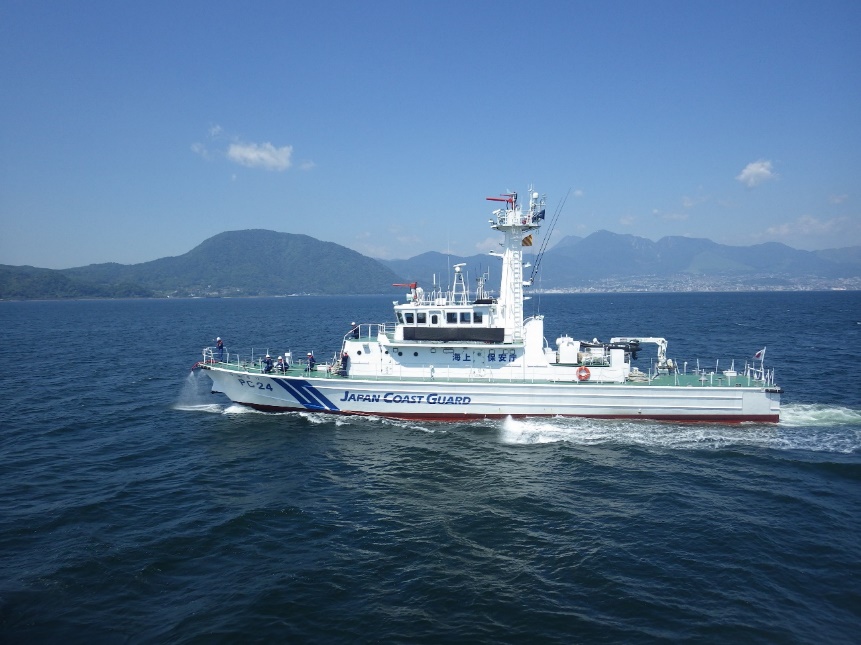 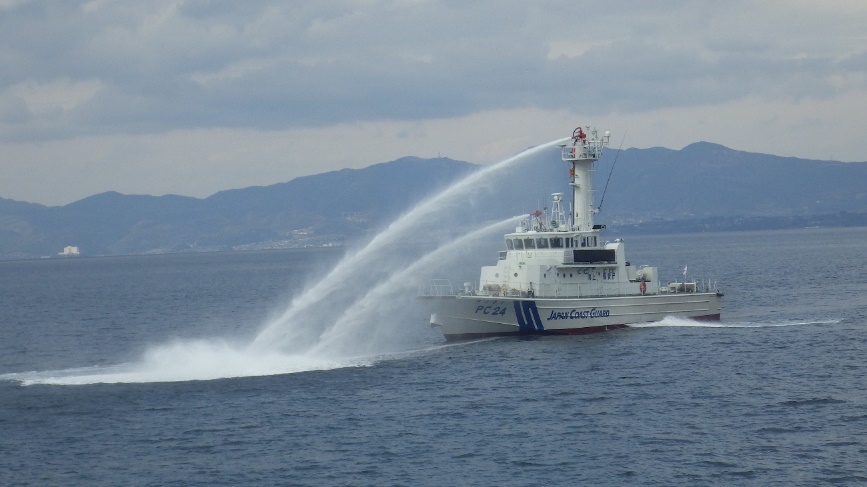 